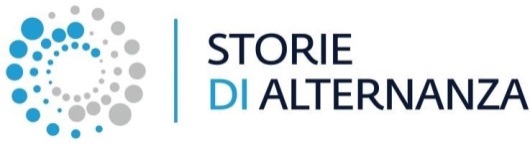 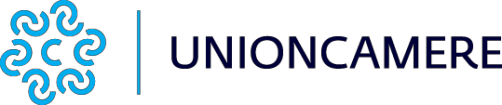 Premio delle Camere di commercio “Storie di alternanza”IV Edizione – a. s. 2020/2021CONSENSO DELL’INTERESSATO AL TRATTAMENTO DEI PROPRI DATI PERSONALI E AUTORIZZAZIONE-LIBERATORIA PER L’UTILIZZO DI IMMAGINI, AUDIO E VIDEOMaggiorenniPREMESSOChe l’Unioncamere e la Camera di commercio locale, se aderente all’iniziativa, assicurano che le riprese audio-video realizzate dalla scuola/ente formativo e dagli studenti, nonché quelle realizzate per le iniziative e gli eventi istituzionali di promozione, comunicazione e diffusione dei risultati del Premio “Storie di alternanza”, potranno essere utilizzate, a titolo gratuito in formato integrale e/o in clip, esclusivamente per documentare e divulgare le attività del Premio “Storie di alternanza” tramite siti internet dedicati all’iniziativa e/o altri siti internet dedicati alle attività appena richiamate (fermi restando i limiti di trasferimento internazionale dei dati personali indicati nell’informativa), seminari, convegni e altre iniziative promosse anche in collaborazione con altri enti pubblici o con Società appositamente incaricate di fornire supporto all’Unioncamere e alla Camera di commercio locale per la divulgazione del Premio.Che il presente consenso espresso al trattamento dei propri dati personali viene fornito ai sensi dell’art. 6, par. 1, lett. a) e acquisito a norma dell’art. 7 e, ove applicabile dell’art. 8 del GDPR per i trattamenti sottoindicati, correlati e conseguenti alla partecipazione al Premio “Storie di alternanza” basati su tale base giuridica;Che la presente autorizzazione non consente l'uso della propria immagine in contesti che ne pregiudichino la dignità personale ed il decoro del sottoscritto e comunque per usi e/o fini diversi da quelli sopra indicati.Il/la sottoscritto/a (nome e cognome del soggetto ripreso)______________________________________________________________________________,nato/a a _______________________ il ___ /___ /___ /, letti e compresi gli artt. 3 e 7 del Regolamento del Premio delle Camere di commercio “Storie di alternanza” e la relativa informativa sul trattamento dei dati personali riportata in calce al presente modulo, in virtù della quale tale specifico consenso è prestato ai sensi dell’art. 6, par. 1, lett. a) del GDPR, - acquisito a norma dell’art. 7 e, ove applicabile dell’art. 8 del GDPR - per i trattamenti basati su tale base giuridica di cui all’art. 3, punto 4, del Regolamento del Premio,ESPRIME/ESPRIMONO IL CONSENSOper l’acquisizione ed il successivo trattamento dei dati personali per le finalità ed i trattamenti previsti e descritti nell’art. 3, p. 4, del citato Regolamento e nell’informativa per gli interessati in calce al presente modulo.[ ] ACCONSENTO	[ ] NON ACCONSENTO*(Barrare la casella prescelta)*Si fa presente che il mancato consenso al trattamento dei dati personali di cui all’art. 3, p. 4, del Regolamento non impedisce la partecipazione al Premio ma rende inutilizzabili tali dati per le finalità di cui al punto 2, lett. b), dell’art. 8 del citato Regolamento.ESPRIME/ESPRIMONO INOLTRE L’AUTORIZZAZIONE-LIBERATORIAanche ai sensi degli artt. 10 e 320 c.c. e degli artt. 96 e 97 della legge 22.4.1941, n. 633 sul diritto d’autore, per l’utilizzo, la riproduzione, la pubblicazione e/o la diffusione in qualsiasi forma, delle immagini del/della figlio/a, su carta stampata e/o su qualsiasi altro mezzo di diffusione, compresi i social network, anche a titolo gratuito, anche tramite i canali social dedicati al Premio “Storie di alternanza” (Facebook, Youtube, Twitter, Instagram), nonché alla conservazione delle foto e dei video stessi negli archivi informatici dei Contitolari, prendendo atto che le finalità di tali pubblicazioni sono connesse allo svolgimento di un’attività istituzionale dei Contitolari” così come previsto dall’art. 3, p. 5, del citato Regolamento.[ ] AUTORIZZO	[ ] NON AUTORIZZO(Barrare la casella prescelta)Luogo e data: 	___	(firma leggibile soggetto ripreso)Informativa sul trattamento dei dati personali degli interessatiper la partecipazione al Premio “Storie d’alternanza” IV Edizione - a. s. 2020/2021In conformità alle disposizioni del Regolamento UE 679/2016 relativo alla “protezione delle persone fisiche con riguardo al trattamento dei dati personali” (di seguito anche GDPR), Unioncamere e la Camera di Commercio - nel cui ambito territoriale ha sede l’Istituto scolastico/Ente formativo, l’Impresa presso cui si svolge il percorso di Apprendistato/Alternanza - informano gli interessati di quanto segue, a norma degli artt. 12, 13 e 14 del GDPR.Contitolari del trattamentoI Contitolari del trattamento dei dati sono l’Unioncamere e la Camera di commercio territorialmente competente aderente all’iniziativa (l’elenco delle CCIAA aderenti con i relativi dati di contatto, compresi quelli dell’Unioncamere, è disponibile al seguente link https://www.storiedialternanza.it/P42A0C0S12/Contatti.htm) Nel caso in cui non vi sia, a livello locale, una Camera di commercio aderente all’iniziativa, tutte le attività del Premio sono svolte dall’Unioncamere che, quindi, opererà quale Titolare autonomo del trattamento dei dati personali.Finalità del trattamento e basi giuridicheIl Premio “Storie di alternanza” si inquadra tra le funzioni istituzionali di Unioncamere e delle Camere di commercio, sulla base di quanto disposto dall’art. 2, della legge n. 580/1993 e dal D.M. n. 277 del 7 marzo 2019, con specifico riferimento alla promozione di progetti volti a favorire la diffusione del Registro per l’alternanza scuola lavoro (istituito dalla legge n. 107/2015), quale strumento di supporto nella fase della progettazione dei percorsi per le competenze trasversali e, sia per l’orientamento che per l’apprendistato, come strumenti di facilitazione del raccordo tra scuola, impresa ed enti per sostenere l’occupabilità dei giovani.I dati personali degli interessati saranno pertanto trattati dai Contitolari per le seguenti correlate finalità:per l’esecuzione di un compito di interesse pubblico assegnato dalla legge ai Titolari del Trattamento (art. 6, par. 1, lett. e) del GDPR), ovvero per la gestione del premio “Storie di Alternanza” in tutte le sue fasi (ricezione domande, valutazione dei progetti, gestione delle cerimonie di premiazione);sulla base del consenso espresso dai partecipanti interessati (ex art. 6, par. 1, lett. a) del GDPR) per i trattamenti basati su tale base giuridica, e previa specifica autorizzazione-liberatoria, ai sensi degli artt. 10 e 320 c.c. e degli artt. 96 e 97 della legge 22.4.1941, n. 633, legge sul diritto d’autore, per l’utilizzo e/o riproduzione, a titolo gratuito, delle immagini di tutti gli interessati ripresi e per la ulteriore ed eventuale successiva diffusione delle immagini dei video-racconti e delle cerimonie di premiazione per finalità divulgative, promozionali e/o per la creazione di altro materiale divulgativo sulle attività istituzionali del sistema camerale. Tali documenti e le video interviste successivamente realizzate potranno, inoltre,  essere utilizzati dai Contitolari - anche mediante diffusione nei propri siti internet istituzionali e nei propri canali social ufficiali - per finalità divulgative e informative dell’attività istituzionale svolta dal sistema camerale per la promozione della cultura dell’alternanza, per favorire la crescita della qualità dei progetti e per attivare una sempre più proficua collaborazione tra scuole, imprese ed enti coinvolti.Il mancato consenso per le finalità di cui alla lett. b) non influisce in alcun modo sulla partecipazione e sull’esito del “Premio Storie di Alternanza”.Il consenso prestato è comunque da revocabile in qualunque momento. La revoca comporterà la rimozione delle immagini dai siti internet e dai canali social gestiti dai Contitolari.I Contitolari adottano misure tecniche adeguate per limitare la riproduzione del Materiale pubblicato da parte di soggetti terzi a ciò non autorizzati, tuttavia, considerato anche che il Materiale, una volta reso pubblico, può essere oggetto di pubblicazione e ripubblicazione da parte di terzi anche senza il consenso dei Contitolari e/o dell’interessato da cui può derivare un utilizzo abusivo o scorretto, i Contitolari non potranno essere chiamati a rispondere di eventuali utilizzi impropri del Materiale pubblicato da parte di soggetti terzi, estranei alla propria organizzazione.I dati personali possono, inoltre, essere trattati per l’adempimento, se previsti, degli obblighi in materia di trasparenza amministrativa posti dalla norma in capo al Titolare.I dati personali, di regola, non sono utilizzati per finalità diverse da quelle esposte nella presente informativa, salvo ulteriore specifica informativa da fornire preventivamente agli interessati a norma degli artt. 13, par. 3 e 14, par. 4 del GDPR. Tipologia e origine dei dati personali I dati personali richiesti sono quelli strettamente necessari per le finalità indicate al punto 2. Di regola, vengono trattati dati di tipo comune, quali dati anagrafici (nome e cognome) e dati di contatto (indirizzo, recapiti telefonici, E-mail, PEC), immagini e audio contenuti nei video trasmessi.I dati personali dei partecipanti (studenti e giovani in apprendistato) sono trasmessi ai Contitolari dal Docente/Tutor aziendale dell’Istituto scolastico/Ente formativo che iscrive, esclusivamente con la modulistica on line sul portale https://www.storiedialternanza.it, i partecipanti e il progetto per partecipare al Premio.Natura del conferimento dei dati e conseguenze del mancato conferimentoIl conferimento dei dati personali e dei materiali testuali, compresi video ed immagini anche personali forniti dai concorrenti, è necessario per la partecipazione al Premio “Storie di alternanza”.Il conferimento dei dati per le successive finalità di divulgazione del materiale audio video così come specificate al punto 2., lett. b), della presente informativa, è meramente facoltativo. Soggetti autorizzati a trattare i dati e modalità del trattamentoI dati acquisiti in modo esclusivo attraverso il portale www.storiedialternanza.it saranno trattati, oltre che dalle persone fisiche autorizzate o designate dalla Camera di commercio nel cui territorio di competenza ha sede l’istituzione formativa (istituto scolastico, Centro di formazione professionale o Fondazione ITS) e da Unioncamere (fra i quali anche i componenti delle Commissioni, locali e nazionale, di valutazione dei progetti), anche da Società del Sistema camerale e/o da altre Società appositamente incaricate e nominate Responsabili esterni del trattamento ai sensi dell’art. 28 del GDPR. L’elenco aggiornato degli eventuali Responsabili esterni può sempre essere richiesto ai Contitolari.Il trattamento dei dati personali da parte dei Contitolari sarà effettuato solo da personale autorizzato o designato, previamente formato e che ha ricevuto le relative istruzioni.Il trattamento dei dati è effettuato secondo principi di correttezza, liceità, trasparenza, di regola, in forma elettronica e, solo eventualmente e in via residuale, in forma cartacea, nonché mediante procedure di comunicazione, trasmissione e archiviazione informatica e telematica, con modalità adeguate a garantire la sicurezza e la riservatezza dei dati a norma del GDPR.Ambito di comunicazione e diffusione dei dati I dati personali potranno essere comunicati all’Autorità giudiziaria o amministrativa od altro soggetto pubblico competente a richiederli, conformemente alla normativa vigente.Alcuni dati personali dei concorrenti e dei vincitori (nome e cognome, posizione in graduatoria, riprese audio-video, interviste) potranno essere resi pubblici e diffusi anche on line nelle forme previste dall’art. 7 del Regolamento del Premio “Storie di alternanza”. Assenza di un processo decisionale automatizzato e di profilazioneI Contitolari non adottano alcun processo automatizzato, compresa la profilazione, di cui all’art. 22, parr. 1 e 4, del GDPR.Trasferimento dei dati in paesi non appartenenti all’Unione europea o a organizzazioni internazionaliI Contitolari possono avvalersi, anche per il tramite dei propri Responsabili del trattamento, di società di servizi telematici e, in particolar modo, di piattaforme c.d. “social”, che potrebbero far transitare i dati personali anche in Paesi non appartenenti all’Unione Europea, o che in tali Paesi potrebbero salvare copie di backup dei dati.Al fine di garantire un adeguato livello di protezione dei dati personali, queste Società possono attuare il trasferimento solo verso Paesi (o settori di questi) che sono stati oggetto di apposite decisioni di adeguatezza adottate dalla Commissione europea, oppure sulla base di Clausole Contrattuali Standard approvate dalla Commissione.Durata del trattamento e periodo di conservazione dei dati personaliLa durata del trattamento e il periodo di conservazione dei dati personali sono strettamente correlati al perseguimento delle finalità e alla base giuridica di cui al punto 2.I dati acquisiti ai fini della partecipazione al presente Bando sono conservati, di regola (salvo contenziosi), per gli adempimenti amministrativi, contabili e fiscali, per 10 anni più 1 anno ulteriore.I Contitolari conserveranno nei propri archivi copia dei filmati e delle immagini ricevute per un periodo massimo di 5 anni dalla loro acquisizione.I video e le immagini eventualmente diffusi, mediante pubblicazione sui siti internet e/o sulle pagine social dei Contitolari del trattamento, verranno ivi mantenuti per un massimo di 5 anni dalla loro pubblicazione.	Diritti dell’interessato e modalità del loro esercizioAll'interessato – ex artt. 12, 13 e 14 del GDPR – è garantito l'esercizio dei diritti riconosciuti dagli artt. 15-22 del GDPR.In particolare, è garantito, secondo le modalità e nei limiti previsti dalla vigente normativa, l’esercizio dei seguenti diritti:-	richiedere la conferma dell'esistenza di dati personali che lo riguardino;-	conoscere la fonte e l'origine dei propri dati;-	riceverne comunicazione intelligibile;-	ricevere informazioni circa la logica, le modalità e le finalità del trattamento;-	richiedere l'aggiornamento, la rettifica, l'integrazione, la cancellazione e/o la limitazione dei dati trattati in violazione di legge, ivi compresi quelli non più necessari al perseguimento degli scopi per i quali sono stati raccolti;-	opporsi al trattamento, per motivi connessi alla propria situazione particolare;-	revocare il consenso, ove previsto come base giuridica del trattamento. La revoca non pregiudica la legittimità del trattamento precedentemente effettuato;-	nei casi di trattamento basato sul consenso, ricevere - al solo costo dell’eventuale supporto utilizzato - i propri dati, forniti al Titolare, in forma strutturata e leggibile da un elaboratore di dati e in un formato comunemente usato da un dispositivo elettronico, qualora ciò sia tecnicamente ed economicamente possibile.Gli interessati potranno esercitare i diritti precedentemente descritti indifferentemente presso ciascuno dei contitolari ovvero presso i loro Responsabili della protezione dei dati, di cui, di seguito si riportano i dati di contatto.All’interessato è inoltre riconosciuto il diritto di presentare un reclamo al Garante per la protezione dei dati personali, ex art. 77 del GDPR, secondo le modalità previste dall’Autorità stessa (in www.garanteprivacy.it), nonché, secondo le vigenti disposizioni di legge, adire le opportune sedi giudiziarie, a norma dell’art. 79 del GDPR.CONTITOLARI DEL TRATTAMENTO (*) Si precisa che se la Camera di commercio non è aderente all’iniziativa, l’Unioncamere è l’unico Titolare del trattamento dei dati. L’elenco delle Camere di commercio aderenti si trova al portale del premio www.storiedialternanza.it, sezione “Contatti”. 